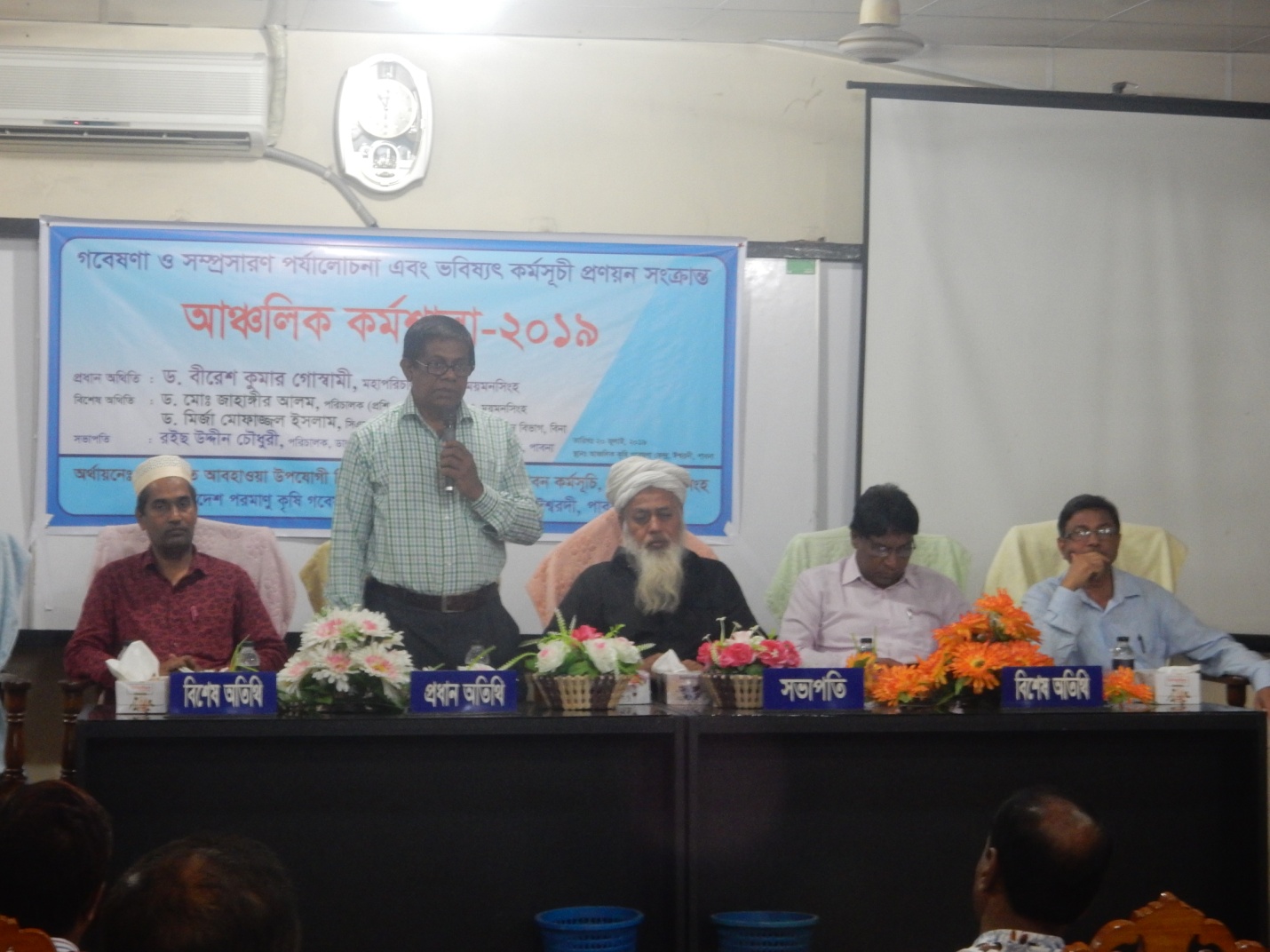  webv Dc‡K›`ª, Ck¦i`x KZ©„K Av‡qvwRZ M‡elYv I m¤úªmviY ch©v‡jvPbv Ges fwel¨r Kg©m~Px cÖYqb msµvšÍ AvÂwjK Kg©kvjv-2019 G cÖavb AwZw_ wnmv‡e webvi my‡hvM¨ gnvcwiPvjK W. ex‡ik Kzgvi †Mv¯^vgx webvi wewfbœ cÖhyw³i AvÂwjK Dc‡hvMxZv m¤§‡Ü Av‡jvPbv K‡ib|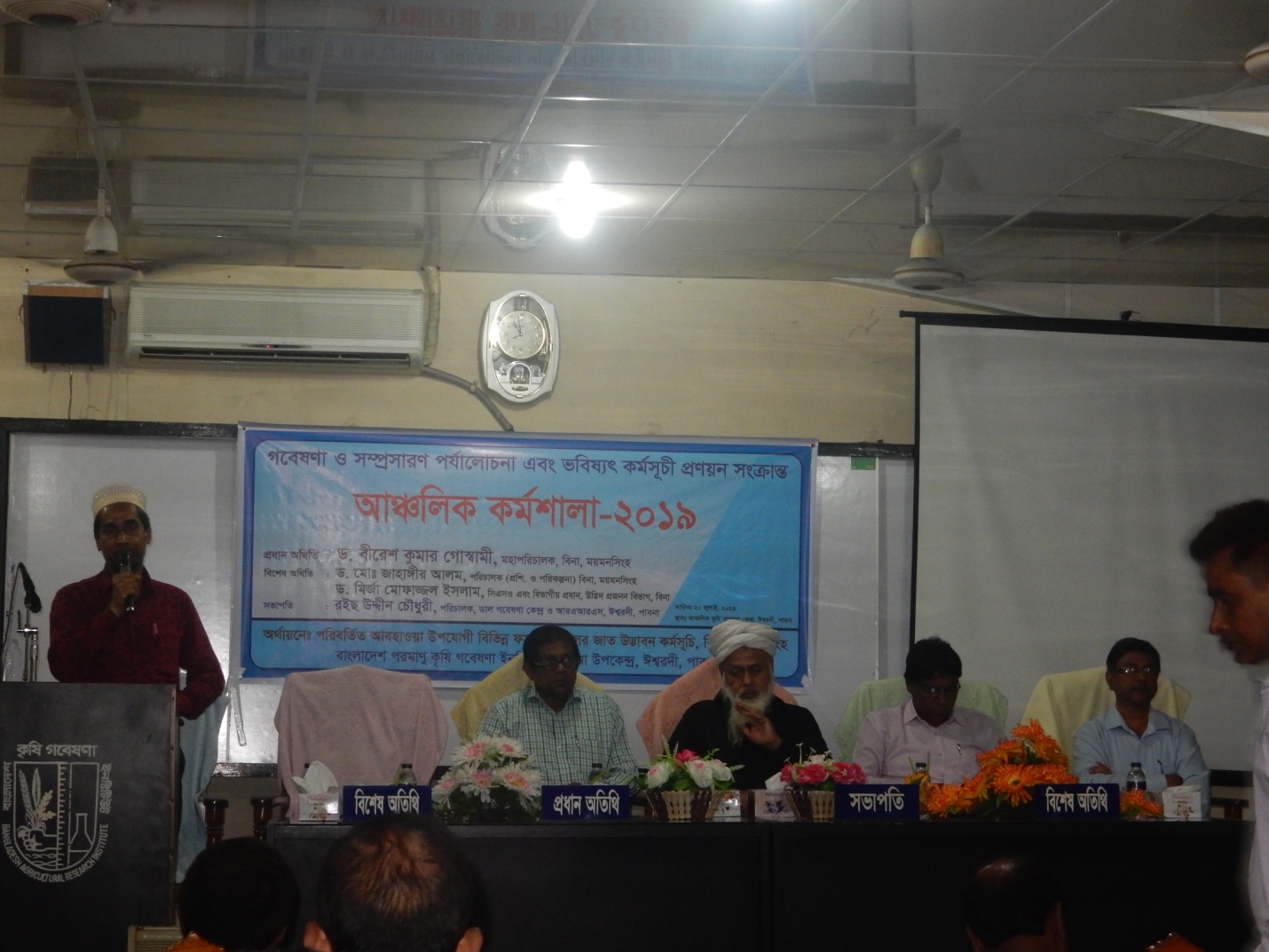 webv Dc‡K›`ª, Ck¦i`x KZ©„K Av‡qvwRZ ÒM‡elYv I m¤úªmviY ch©v‡jvPbv Ges fwel¨r Kg©m~Px cÖYqb msµvšÍ AvÂwjK Kg©kvjv-2019Ó G we‡kl AwZw_ wnmv‡e W. ‡gvt Rvnv½xi Avjg,cwiPvjK (cÖwk. I cwiKíbv) g~j¨evb e³e¨ cÖ`vb K‡ib|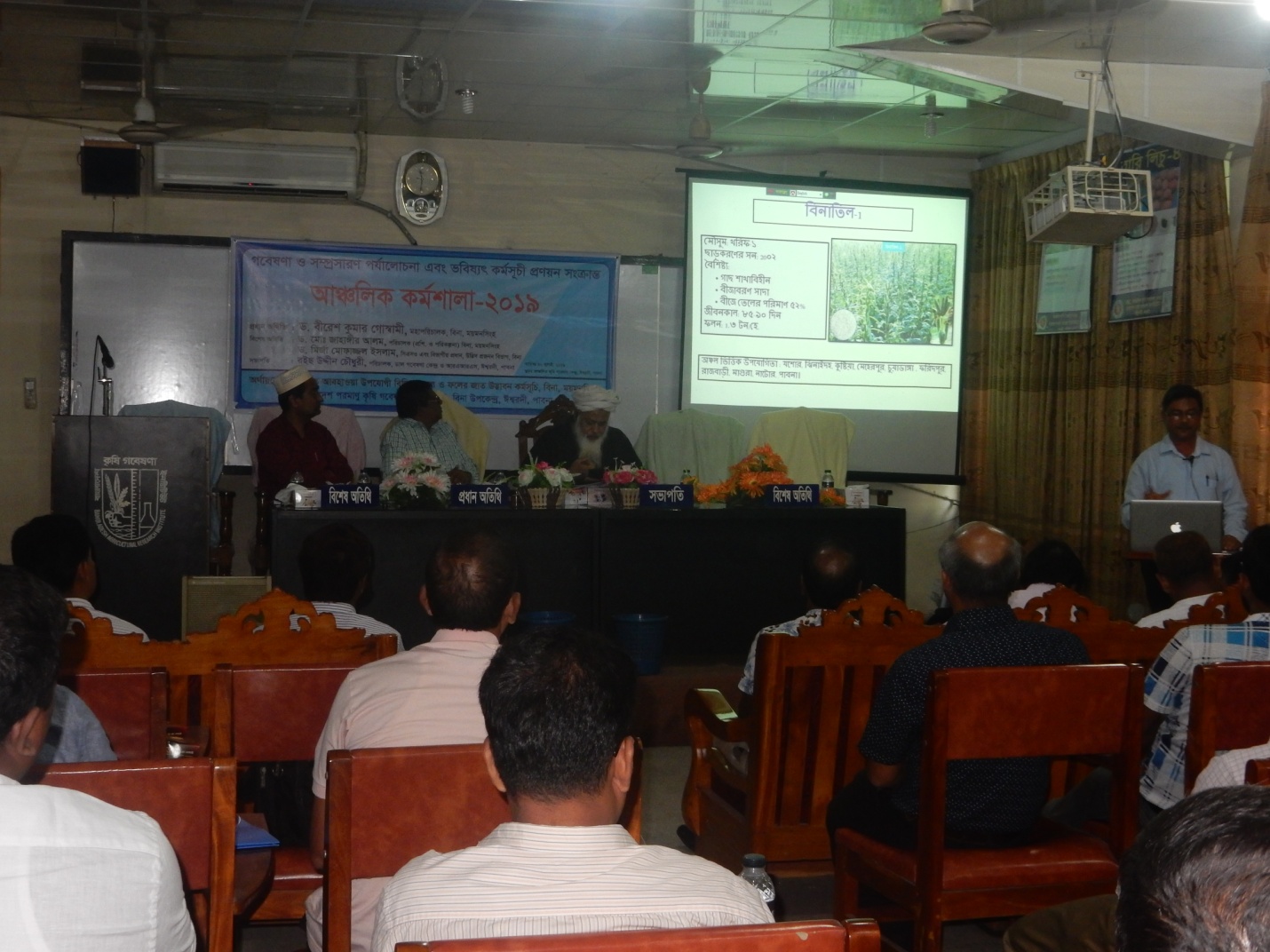 W. wgR©v †gvdv¾j Bmjvg, wmGmI  Ges wefvMxq cÖavb, Dw™¢` cÖRbb wefvM,webv KZ…©K D™¢vweZ wewfbœ cÖhyw³ m¤ú‡K© AewnZ K‡ib| 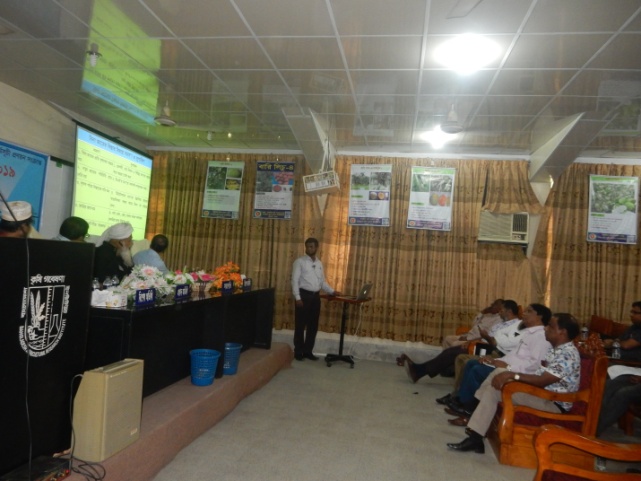 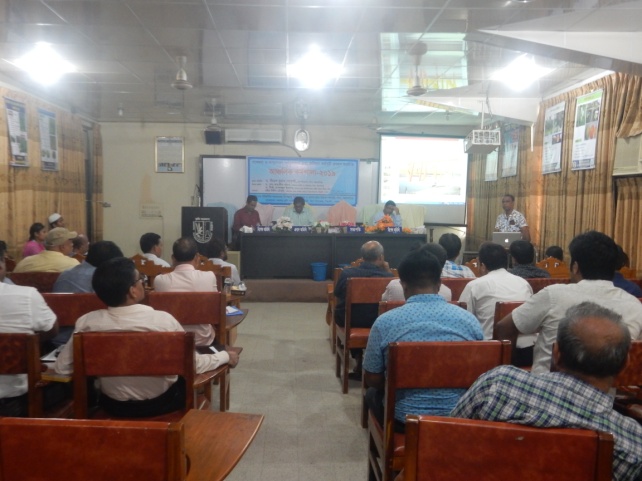 K…wl m¤úªmviY Awa`ßi, e¸ov AÂ‡ji Dc-cwiPvjKMY 2018-19 wLª: cÖ`k©Yxi  djvdj Ges M‡elYv†hvM¨ K…wl mgm¨vmg~n Dc¯’vcb K‡ib |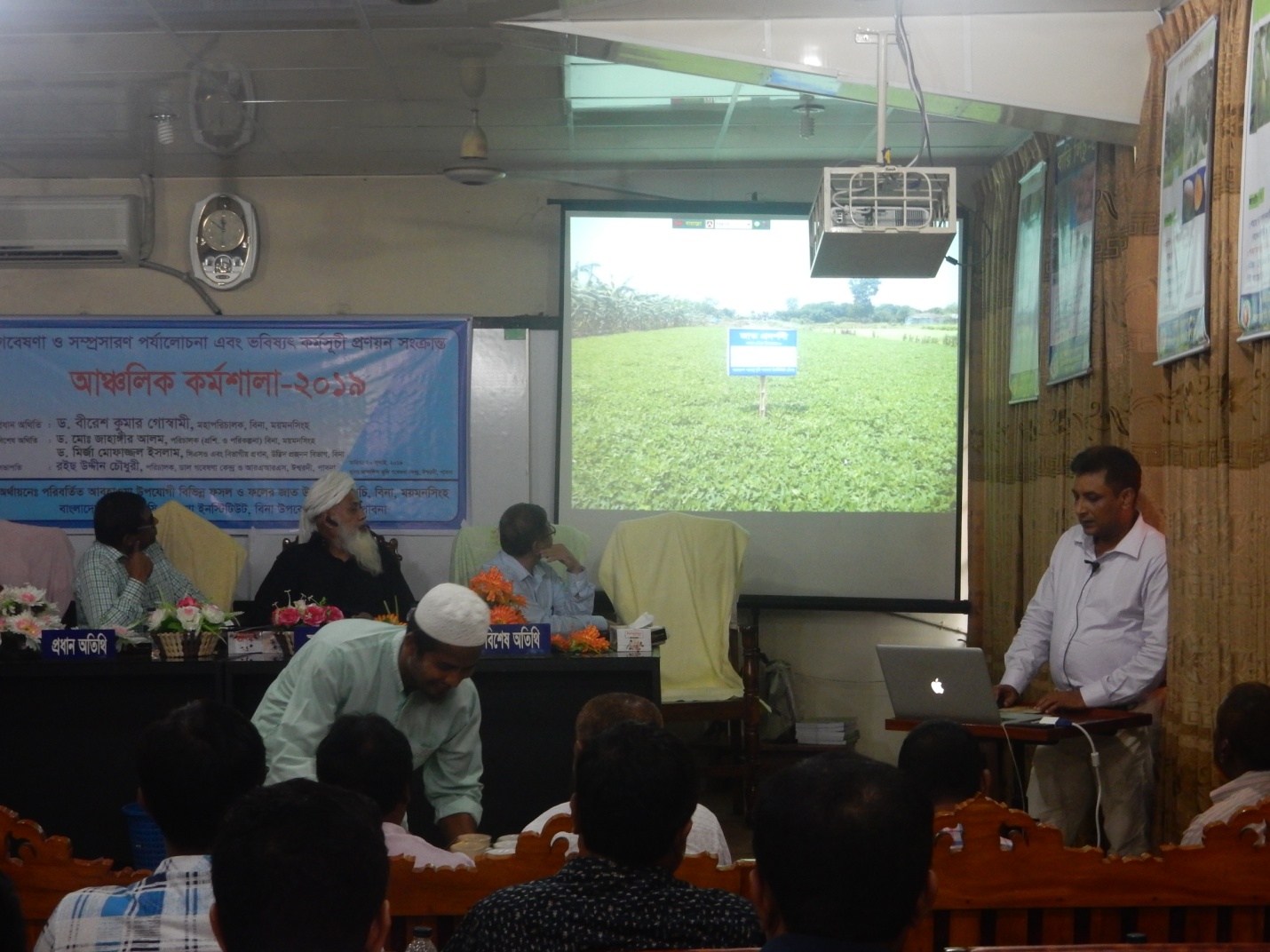 webv Dc‡K›`ª, Ck¦i`xi fvicÖvß Kg©KZ©v W. †gvt †ivK&b~¾vgvb Dc‡K‡›`ªi 2018-19 wLªt M‡elYv djvdj I Ab¨vb¨ Kvh©µg Dc¯’vcb K‡ib|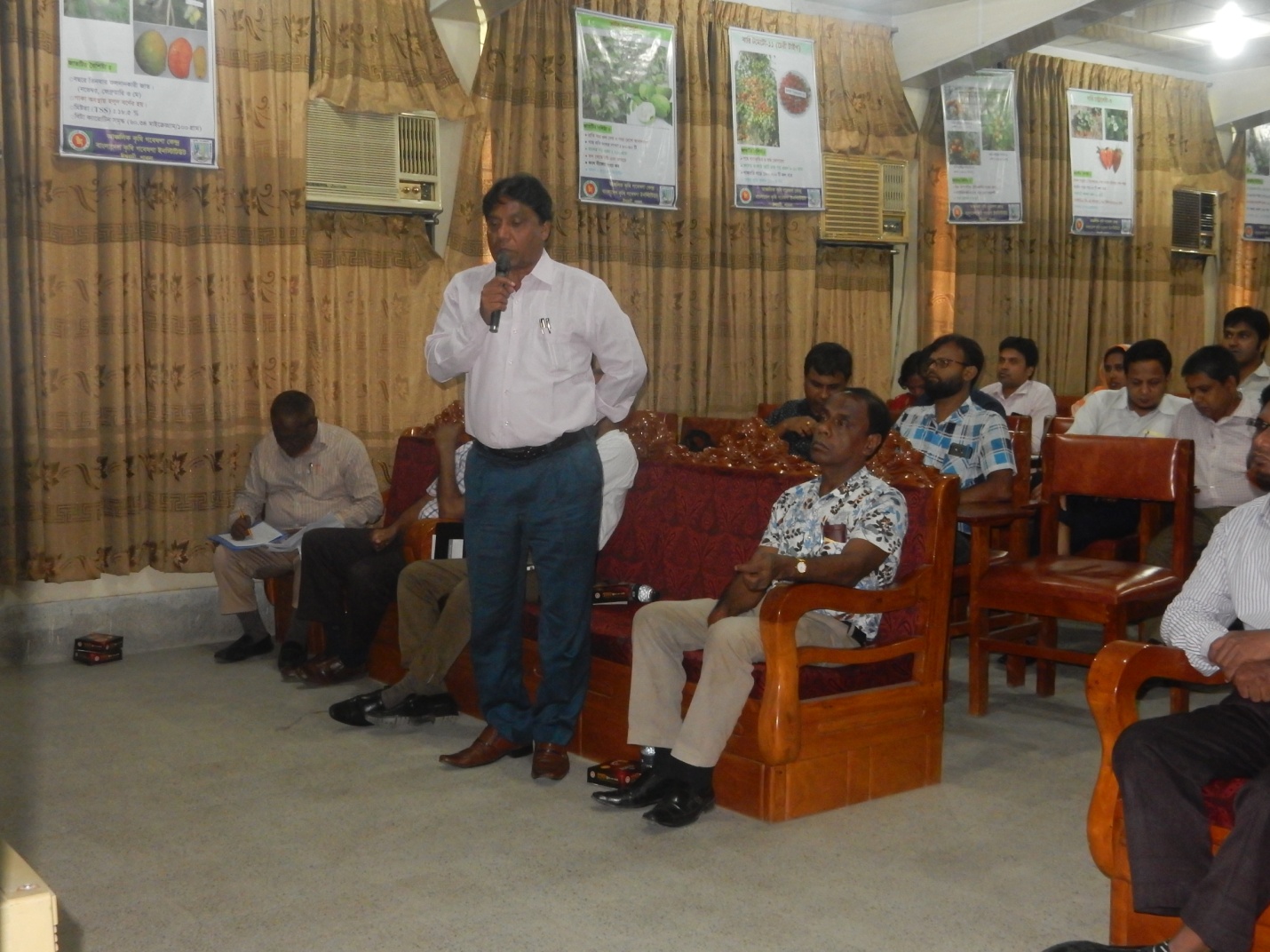 AvÂwjK Kg©kvjv-2019 G Dcw¯’Z AwZw_e„‡›`i cÖ‡kœvËi ce©